You've had a birthday shout Hooray!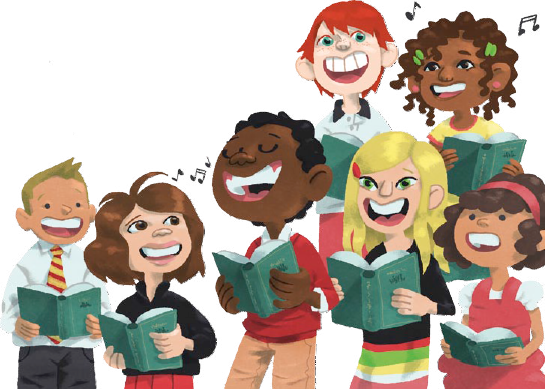 We want to sing to you todayOne year older and wiser, too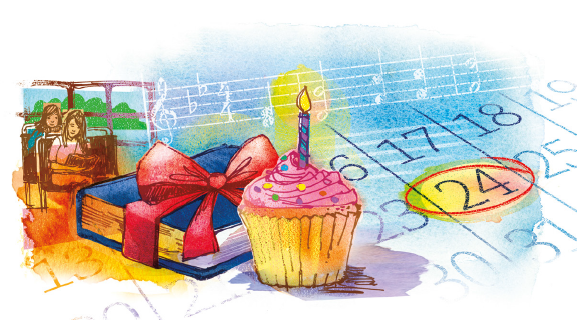 Happy birthday to you